Programma Praktijk Anno Nu 2018, 8 december 2018, Gebouw ’t Hartuur Ontvangst9.15 uur Pitch: In 60 seconde op de hoogte9.30 uur Opening door Wolter Brands, voorzitter KNMT9.45 uur Op naar een gelukkige organisatieGeluk in het werk is heel belangrijk: Gelukkige mensen werken harder, beter, ze zijn creatiever, en ze zijn minder vaak ziek. Maar hoe richten we een organisatie in zodat mensen inderdaad gelukkiger worden?Werkgeluk rust op een aantal pijlers waarvan betekenis (we willen iets doen dat nuttig is), verbondenheid (we willen optimaal sociaal contact), competentie (we willen prestaties leveren en gewaardeerd worden), en autonomie (we willen ons vrij voelen, en liever anderen beïnvloeden dan zelf beïnvloed worden) de belangrijkste zijn. Aangezien de sterkte van de vier behoeften verschilt tussen mensen, dient een organisatie haar mensen de ruimte te geven om aan de verschillende behoeften te voldoen. Ap Dijksterhuis informeert u over strategieën die hun waarde bewezen hebben en die vaak eenvoudig te implementeren zijn om ook uw praktijk gelukkiger te maken. Wilt u een tipje van de sluier? Lees het interview met Ap Dijksterhuis.Spreker: Ap Dijksterhuis is hoogleraar, ondernemer, spreker en schrijver. Hij is hoofd van de afdeling sociale psychologie van de Radboud Universiteit Nijmegen. Als onderzoeker won hij een handvol wetenschappelijke prijzen (waaronder de zeer prestigieuze Early Career Award van de American Psychological Association), en was hij redacteur van het gezaghebbende Science. Hij probeert met inzichten uit de wetenschappelijke psychologie de wereld te verbeteren door gedrag te veranderen en door menselijk geluk te bevorderen. Dit doet hij onder andere met zijn ondernemingen D&B, voor gedragsverandering, en Happiness Lab, voor geluk.Hij schreef een aantal boeken waaronder: Het slimme onbewuste (2007; meer dan 100.000 exemplaren verkocht, genomineerd voor de Eureka prijs), Op naar geluk (2015), en Wie (niet) reist is gek (2017). HP/De Tijd riep hem een aantal jaren geleden uit tot een van de 100 meest invloedrijke Nederlanders.Geluk in het werk is heel belangrijk: Gelukkige mensen werken harder, beter, ze zijn creatiever, en ze zijn minder vaak ziek. Maar hoe richten we een organisatie in zodat mensen inderdaad gelukkiger worden?Werkgeluk rust op een aantal pijlers waarvan betekenis (we willen iets doen dat nuttig is), verbondenheid (we willen optimaal sociaal contact), competentie (we willen prestaties leveren en gewaardeerd worden), en autonomie (we willen ons vrij voelen, en liever anderen beïnvloeden dan zelf beïnvloed worden) de belangrijkste zijn. Aangezien de sterkte van de vier behoeften verschilt tussen mensen, dient een organisatie haar mensen de ruimte te geven om aan de verschillende behoeften te voldoen. Ap Dijksterhuis informeert u over strategieën die hun waarde bewezen hebben en die vaak eenvoudig te implementeren zijn om ook uw praktijk gelukkiger te maken. Wilt u een tipje van de sluier? Lees het interview met Ap Dijksterhuis.Spreker: Ap Dijksterhuis is hoogleraar, ondernemer, spreker en schrijver. Hij is hoofd van de afdeling sociale psychologie van de Radboud Universiteit Nijmegen. Als onderzoeker won hij een handvol wetenschappelijke prijzen (waaronder de zeer prestigieuze Early Career Award van de American Psychological Association), en was hij redacteur van het gezaghebbende Science. Hij probeert met inzichten uit de wetenschappelijke psychologie de wereld te verbeteren door gedrag te veranderen en door menselijk geluk te bevorderen. Dit doet hij onder andere met zijn ondernemingen D&B, voor gedragsverandering, en Happiness Lab, voor geluk.Hij schreef een aantal boeken waaronder: Het slimme onbewuste (2007; meer dan 100.000 exemplaren verkocht, genomineerd voor de Eureka prijs), Op naar geluk (2015), en Wie (niet) reist is gek (2017). HP/De Tijd riep hem een aantal jaren geleden uit tot een van de 100 meest invloedrijke Nederlanders.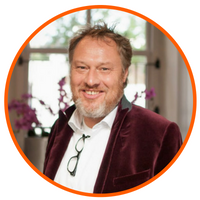 10.30 uur Eerste ronde parallelsessiesEen zieke werknemer: hoe beperkt u de financiële schade?
Doe de AVG-check!
Praktijkorganisatie: elke dag verbeteren met Lean
Veilig incident melden: leer van uw eigen fouten (en die van anderen)
HELP! Ik zie er geen gat meer in
Ontdek uw eigen communicatiestijl11.20 uur Koffiepauze11.50 uur Tweede ronde parallelsessiesEen zieke werknemer: hoe beperkt u de financiële schade?
Doe de AVG-check!
Praktijkorganisatie: elke dag verbeteren met Lean
Veilig incident melden: leer van uw eigen fouten (en die van anderen)
HELP! Ik zie er geen gat meer in
Ontdek uw eigen communicatiestijl12.40 uur Lunch13.40 uur Update wet- en regelgeving 2019 in vijf tipsIn een half uur tijd kijken twee ervaren juristen van VvAA met u naar volgend jaar, vooral met een arbeidsrechtelijke en gezondheidsrechtelijke bril op. Wat zijn de belangrijkste aandachtspunten voor 2019? U krijgt het antwoord, vertaald in vijf concrete tips.In een half uur tijd kijken twee ervaren juristen van VvAA met u naar volgend jaar, vooral met een arbeidsrechtelijke en gezondheidsrechtelijke bril op. Wat zijn de belangrijkste aandachtspunten voor 2019? U krijgt het antwoord, vertaald in vijf concrete tips.14.15 uur Derde ronde parallelsessiesEen zieke werknemer: hoe beperkt u de financiële schade?
Doe de AVG-check!
Praktijkorganisatie: elke dag verbeteren met Lean
Veilig incident melden: leer van uw eigen fouten (en die van anderen)
HELP! Ik zie er geen gat meer in
Ontdek uw eigen communicatiestijl15.15 uur De bedoeling en het systeem in evenwichtSystemen (protocollen, processen, etc.) zijn er om ons het werk makkelijker te maken en structuur aan te brengen waar nodig. Maar nogal eens overschaduwen systemen het plezier in het werk of erger nog, houden ze de professional af van het leveren van goede zorg. Marius Buiting onderzoekt dit spanningsveld aan de hand van de drievoudige betekenis van het woord ‘kloppen’:alles hangt samen,met je hart werken enbeantwoorden aan de echte vraag van de patiënt.De afgelopen jaren is door veel professionals weer opnieuw de weg ingeslagen naar de juiste balans tussen bedoeling en systemen. Marius Buiting geeft handreikingen om ook in uw praktijk een betere balans te vinden tussen de kracht van mensen en de kracht van systemen. Resultaat: meer werkplezier voor u en uw team!Spreker: Marius Buiting is co-auteur van de bestseller ‘Verdraaide organisaties’. Buiting is directeur van de Nederlandse Vereniging van Toezichthouders in Zorg en Welzijn en bovendien ruim 25 jaar als adviseur werkzaam op het terrein van kwaliteit van zorg, onder meer als president van de European Society for Quality in Healthcare. Eveneens heeft hij deze functie bij CBO bekleed. Daarnaast is hij onder meer lid van Provinciale Staten van de provincie Utrecht, lid van het Nationaal Bestuur van De Zonnebloem en voorzitter van de Beweging van Barmhartigheid.Systemen (protocollen, processen, etc.) zijn er om ons het werk makkelijker te maken en structuur aan te brengen waar nodig. Maar nogal eens overschaduwen systemen het plezier in het werk of erger nog, houden ze de professional af van het leveren van goede zorg. Marius Buiting onderzoekt dit spanningsveld aan de hand van de drievoudige betekenis van het woord ‘kloppen’: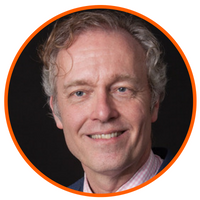 De afgelopen jaren is door veel professionals weer opnieuw de weg ingeslagen naar de juiste balans tussen bedoeling en systemen. Marius Buiting geeft handreikingen om ook in uw praktijk een betere balans te vinden tussen de kracht van mensen en de kracht van systemen. Resultaat: meer werkplezier voor u en uw team!Spreker: Marius Buiting is co-auteur van de bestseller ‘Verdraaide organisaties’. Buiting is directeur van de Nederlandse Vereniging van Toezichthouders in Zorg en Welzijn en bovendien ruim 25 jaar als adviseur werkzaam op het terrein van kwaliteit van zorg, onder meer als president van de European Society for Quality in Healthcare. Eveneens heeft hij deze functie bij CBO bekleed. Daarnaast is hij onder meer lid van Provinciale Staten van de provincie Utrecht, lid van het Nationaal Bestuur van De Zonnebloem en voorzitter van de Beweging van Barmhartigheid.16.00 uur Afsluiting plenair16.15 uur BorrelParallelsessies:Een zieke werknemer: hoe beperkt u de financiële schade?Jurist Miechel Rooth (KNMT) geeft u in deze workshop een aantal slimme tips waarmee u de kosten die een zieke medewerker veroorzaakt zoveel mogelijk kunt beperken. Er is meer mogelijk dan u denkt! Rooth geeft u een aantal do’s en don’ts.Verder bespreekt Rooth de nieuwe Arbeidsomstandighedenwet. Heeft u alle wijzigingen doorgevoerd? De inspectie SZW gaat steeds meer op tandartspraktijken letten. Ook kijkt hij kort vooruit naar de Wet Arbeidsmarkt in balans. Het is belangrijk dat u zich daar in 2019 al op gaat voorbereiden.  Spreker: Miechel Rooth werkt bij de KNMT als adviseur juridische zaken. Hij focust op het ondersteunen van tandartsen op het gebied van arbeidsvoorwaardelijke zaken.Doe de AVG-check!Het zal u niet ontgaan zijn dat op 25 mei 2018 de Algemene Verordening Gegevensbescherming (AVG) in werking is getreden. Die stelt strengere eisen aan organisaties die persoonsgegevens verwerken. Voldoet u al aan alle vereisten? De check-up tijdens deze workshop geeft u zekerheid.We zijn een half jaar verder inmiddels. Waar let de Autoriteit Persoonsgegevens nou op? Wat en hoe controleren ze en hoe streng zijn ze? Hoe reageren ze op een melding? Ook dat hoort u tijdens deze workshop. Tot slot komen kort de digitale ontwikkelingen van de toekomst aan bod: de persoonlijke gezondheidsomgeving, digitaal informatie uitwisselen et cetera. Wat betekent dat voor de tandartspraktijk? Sprekers: Martin Rozeboom en Milou Jansen (adviseur juridische zaken) zijn geheel gespecialiseerd in de Algemene Verordening Gegevensbescherming (AVG). Beiden werken bij de KNMT.Praktijkorganisatie: elke dag verbeteren met LeanIn elke praktijk zijn er dingen die handiger kunnen. Lean is een bekende managementfilosofie met praktische tools en inzichten die een praktijk helpen om de organisatie continue te verbeteren. Dat doe je door medewerkers te prikkelen tot het vinden van verbeterideeën en deze verbeteringen ook te borgen. We laten zien hoe dat in het bedrijfsleven gaat en hoe je dit in de mondzorg kan toepassen. De meest gebruikte tools, als dagstart, skillmix en visueel sturen, komen uitgebreid aan bod.Wat dat oplevert? Betere kwaliteit voor de patiënt, meer tijd en vooral meer werkplezier!Spreker: Alexander Tolmeijer is tandarts en eigenaar van adviesbureau Dentiva.Veilig incident melden: leer van uw eigen fouten (en die van anderen)Voorkomen is beter dan genezen! Een veelgehoorde uitspraak, maar hoe verklein je de kans op het maken van fouten? Allereerst moet je weten dat je fouten maakt, voordat je ervan kan leren. Daarnaast is het gemakkelijk om incidenten van anderen te zien, maar moeilijk om eigen fouten te erkennen. Het platform Veilig Incident Melden (VIM) biedt (anoniem) inzicht in incidenten van anderen, zodat we de kans krijgen om van onze eigen fouten te leren. Lilian Knol vertelt, aan de hand van concrete praktijkvoorbeelden, over de lessen die zij heeft geleerd.Spreker: Lilian Knol is senior adviseur preventie / risicomanager en projectleider Veilig Incidenten Melden bij VvAA. “Gezondheidszorg is al 30 jaar lang de rode draad in mijn werkzame leven. Eerst als operatieassistent. Later als docent gezondheidszorg, auditeur en risicomanager. Altijd met de gedachte dat het anders, beter kan. In mijn huidige functie krijg ik de kans om samen met onze leden en de zorgorganisaties te werken aan de kwaliteit van de HELP! Ik zie er geen gat meer inAdministratie, patiëntendossiers, WKKGZ, pensioen, AVG, jaarstukken, vergunningen, verschuiving van zorg, experiment mondhygiënisten, WGBO, automatisering, robotisering, personeel, beroepsaansprakelijkheid, VIM, Klachtenfunctionaris, samenwerking, overeenkomsten, taakherschikking, huur, verbouwing, protocollen, facturatie, veiligheid, verzekeringen, BIG-registratie, aangifte inkomstenbelasting, visie, waarneming, digitalisering, eHealth, bijscholing, visitatie, factoring  cleaning, inkoop materialen, onderhoud, website, Zorgkaart Nederland, financiering, beleggen, reserveren, communicatie, etc., etc.…….Er komt elk jaar weer veel op u af. Maar dit jaar kunt u zich daar goed op voorbereiden! In deze workshop schetst consultant Fleur Verstegen, samen met tandarts Rob Barnasconi, een beeld van wat er allemaal op u af gaat komen. Op een aantal van deze onderwerpen wordt dieper ingegaan; wat betekent dit concreet voor uw dagelijkse praktijkvoering en hoe kunt u zich hier goed op voorbereiden? Denk bijvoorbeeld aan de taakherschikking, of de omvallende ziekenhuizen: wat betekent dat voor de tandarts, komt de kaakchirurg bij u inhuizen? Wilt u dat? Geen college, maar een interactieve workshop met concrete informatie, tips en tricks om passende afwegingen te maken in dit snel veranderende landschap. Sprekers: Rob Barnasconi (56 jaar) is tandarts in Beverwijk, partner bij VvAA en bestuurder van het KNMT-Fonds Mondgezondheid. In het verleden was Barnasconi o.a. 9 jaar voorzitter van de KNMT en anderhalf jaar afdelingshoofd ad interim van Radboudumc Tandheelkunde in Nijmegen. Fleur Verstegen is consultant bij VvAA. Zij deed een bachelor Bedrijfskunde, een master HRM en een master Gezondheidsrecht.Ontdek uw eigen communicatiestijl90 procent van alle misverstanden en irritaties wordt veroorzaakt door de manier waarop we communiceren, niet door de inhoud! Het probleem is dan eigenlijk een verschil in communicatiestijl. Van wat de een een heel normale manier van communiceren vindt, gaan bij de ander de haren overeind staan. In deze workshop leert u de vier verschillende communicatiestijlen kennen en hoe u daarop kunt inspelen. Ook ontdekt u op speelse wijze uw eigen communicatiestijl. Het resultaat: uw boodschap komt over en het lukt u beter om mensen te motiveren en in beweging te krijgen. Spreker: Cor van der Sluis is partner bij het bureau frankcs als teamcoach en trainer op het gebied van High Performance Teams. Hij heeft zowel een technische (UTwente) als mensgerichte achtergrond. Cor verzorgt speciaal voor MedischOndernemen in maart 2019 een training van een dag over communicatiestijlen